Vul je zoveel mogelijk concrete info in op dit aanvraagformulier? Immers: Hoe concreter jouw aanvraag, 
hoe makkelijker voor ons om voor jou een geschikte stageplaats te zoeken binnen ‘de branding’!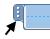  Werkwijze:	AANVINKVAKJES: 	Vink énkel aan wat van toepassing is. 
	INVULVELDEN: 	Klik op het invulveld en vervolgens op het blauwe vlaggetje links 
		van het invulveld (zodat de inhoud ervan blauw gemarkeerd  wordt) en vul in.PERSOONLIJKE GEGEVENSGESLACHT:		 M 	 V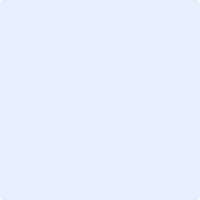 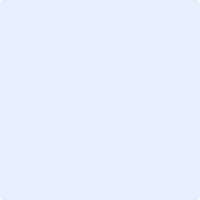 Voornaam + naam:	
Straat + Nr:	
Postcode + GEMEENTE:	GSM:        Telefoon: E-mail: 	Geboortedatum en -PLAATS:	 /  /  te 	LEEFTIJD BIJ AANVANG VAN DE STAGE:  JAAR 		 MEERDERJARIG   	 minderjarigADMINISTRATIEVE GEGEVENSNUMMER identiteitskaart: 	 -  - 	Rijksregisternummer:		 .  .  -  - 	Nationaliteit:                                  .GEGEVENS Stageschool en -opleidIngONDERWIJSINSTELLING:  
STUDIERICHTING/OPLEIDING:  
Jaar (bijv. 3de):  Semester en/of module: 
EXTRA INFO (bijv. volg je een verkort traject?):  GEGEVENS STAGEBEGELEIDER SCHOOL / OPLEIDINGSINSTITUUTNAAM:	
E-MAIL:	
TELEFOON: 	
 Indien je een opleiding hoger onderwijs (bachelor of master) volgt, welk diploma moet jouw eventuele 
stage-mentor bij ‘de branding’ hebben? 	 master  bachelor  mag lager niveau zijnType en doel van DE stageWelke soort stage moet je doen? (inleefdag, specifiek project, kennismaking, observerend, participerend, eindwerk…) 
Wat is de doelstelling van de stage?  Welke taken moeten zeker aan bod komen in de stage? Zijn er specifieke activiteiten die je moet inoefenen, observeren, organiseren,…? Indien je aanvraag een inleefdag betreft  Ga meteen naar punt 8.Beschik je al over een stageleidraad, stagevademecum, lijst met doelstellingen, lijst met taken/activiteiten…?
(m.a.w.: alle nodige info voor je eventuele stagementor binnen ‘de branding’ m.b.t. de verwachtingen van de stageschool)
 nee	 Vraag je deze documenten zo snel mogelijk op bij je stageschool?
 ja	 Bezorg je dit/deze document(en) - via e-mail of op papier  - aan de verantwoordelijke stageplanning?
MOTIVATIEHoe ken je ‘de branding’?: Ben je al eens op bezoek geweest bij ‘de branding’?  nee   ja Zoja, in welke context?  Waarom zou je graag bij ‘de branding’ stage willen lopen? 
STAGE-MODALITEITEN: PERIODE EN UURROOSTERIn welke periode wil je stage lopen?			van  tot Hoeveel uur stage moet je in totaal lopen? 	 u
Of: Hoeveel dagen moet je in totaal stage lopen?	 dagen 
Hoeveel uur stage mag je per dag maximum lopen? 	 uHeb je nog les in de periode van je stage?		 ja, ik heb nog les	 nee, ik loop enkel stage
 Zoja, weet je al wanneer je precies les zal hebben?	 nee			 ja
 Zoja, duid dan bij elke weekdag aan óf en wanneer je les hebt: Maandag: 		  geen les  		  les van   tot  (lesuren)Dinsdag:	      		  geen les  		  les van   tot  (lesuren)Woensdag:		  geen les  		  les van   tot  (lesuren)Donderdag:		  geen les  		  les van   tot  (lesuren)Vrijdag:			  geen les  		  les van   tot  (lesuren)Zijn er uitzonderlijke lesdagen (bijv. om een eerste deel van de stage te bespreken met medestudenten) of andere zaken gepland tijdens de stageperiode waarmee we rekening moeten houden?	 nee    ja Zoja, specifieer: Mogelijkheid / bereidheid om flexibel te werken (voor begeleiders):
Mag je avonddiensten doen?		 nee			 ja, ten laatste tot  u
Mag je ochtenddiensten doen?		 nee			 ja, ten vroegste vanaf  u
Mag je stage lopen in het weekend?	 nee			 ja
 Zoja, op welke weekenddag(en)?	 zaterdag		 zondagMag en kan je eventueel stage lopen in de schoolvakanties?	   nee	 ja Zoja, op welke dag(en) tijdens de vakantie kan je stage lopen?:  Ik ben beschikbaar om stage te lopen op volgende dagen en/of momenten: Eventuele bijkomende opmerkingen met betrekking tot de te presteren stage-uren: 
GEWENSTE STAGEPLAATSHeb je al eens gekeken op onze website www.debranding.be ? 
              Hier vind je veel info over de mogelijke stageplaatsen bij ‘de branding’!Vink aan wat voor jou van toepassing is: Ik ben een student(e) verpleegkunde en wil graag stage lopen bij de verpleegkundigen van ‘de branding’
 Ik ben een student(e) kinesitherapie en wil graag stage lopen bij de kinesisten van ‘de branding’
 Ik ben een student(e) pedagogie en wil graag stage lopen bij de agogen van ‘de branding’
 Ik ben een student(e) sociaal werk en wil graag stage lopen bij de maatschappelijk werkers  Ga nu verder naar punt 12. Ik ben een student(e) verzorgende/zorgkundige Ga naar punt 8.1!
 Ik ben een student(e) jeugd- en gehandicaptenzorg, orthopedagogie, opvoeder…  Ga naar punt 8.2! Ik ben een student(e) ergotherapie  Ga naar punt 8.3! Ik ben een student(e) logopedie  Ga naar punt 8.2! Ik zou graag een specifiek project uitwerken voor de cliënten van ‘de branding’  Ga naar punt 8.4! Ik ben een student(e) ASO en ik zou graag op inleefdag komen bij ‘de branding’  Ga naar punt 8.2!  Andere  Specifieer:  Voor stage als begeleider van cliënten: Ga naar punt 8.2 om je voorkeursstageplaats op te geven!
 Andere (bijv. stage in ondersteunende teams): Ga naar punt 12!8.1 Vragen voor studenten verzorgende/zorgkundigeGoed om te weten: Als student(e) verzorgende/zorgkundige kan je enkel stage lopen in de woongroepen van de Heirweg 204, meer bepaald bij een woongroep met senioren en nursing cliëntenOpgelet: er is in bepaalde woongroepen kennis van complexe zorg vereist. Het is dus belangrijk voor ons om te weten of je deze kennis al dan niet al hebt en mag inoefenen tijdens de stage!Waarop moet de nadruk liggen tijdens je stage? Nadruk op huishoudelijk werk  Mag je hiernaast ook al beperkt zorgtaken opnemen?  nee  ja  
 Nadruk op verzorgende taken, maar nog géén complexe zorg
 Nadruk op complexe zorgZijn er bepaalde zaken die je niet mag doen tijdens je stage? (bijv. cliënten met slikproblemen helpen bij het eten).               	 nee, ik mag reeds alle zorgtaken doen 	 ja, er zijn taken die ik nog niet mag doen Zoja, specifieer welke taken je nog niet mag doen tijdens de stage:Enkel in te vullen door studenten CVO miras verzorgende/zorgkundigeWij kunnen studenten verzorgende/zorgkundige aan het CVO miras énkel een stageplaats aanbieden 
in het 3de, 4de en 5de semester van de opleiding (meer bepaald vanaf IP 5).
Duid aan in welk deel van de opleiding en Individuele Praktijkbegeleiding (IP) jouw stage-aanvraag kadert: 3de semester - IP 5 (80 uur): Verzorgende taken in de thuiszorg (contact met personen met dementie)* 3de semester - IP 6 (80 uur): Verzorgende taken in de thuiszorg (contact met personen met dementie)*
 4de semester - IP 7 (80 uur): Complexe verzorgende taken in verzorgingsinstelling
 4de semester - IP 8 (80 uur): Complexe verzorgende taken in verzorgingsinstelling 5de semester - IP Zorgkundige (50 uur): Zorgkundige taken in een verzorgingsinstelling(*)	 Heb je al twee negatieve antwoorden ontvangen van een thuiszorgorganisatie?  nee 	 ja
Dit is immers een voorwaarde om je thuiszorgstage binnen ‘de branding’ te kunnen laten doorgaan! Ter info: Stages in het 3de semester vinden steeds plaats in huis 1 of 2 van Heirweg 204 (senioren); Stages in het 4de semester vinden steeds plaats in huis 3 of 6 van Heirweg 204 (nursing cliënten).Eventuele extra info: 
Ga nu verder naar punt 9.8.2 Vragen voor stagiairs orthopedagogie, Jeugd- en Gehandicaptenzorg, opvoeder,… (+inleefdagen)Wat zou je liefst doen? Je mag ook meerdere keuzes aanduiden, als je dat wenst: Ik zou liefst stage lopen in een woongroep (met variabele, onregelmatige uren). (1)	
 Ik zou liefst stage lopen in een atelier uit de dagbesteding (met regelmatige uren). (2) Ik zou liefst stage lopen in het activiteitencentrum uit de dagbesteding. (3)
 Ik heb geen specifieke voorkeur.(1) Indien je graag stage zou lopen in een woongroep uit de woonondersteuning, met welke doelgroep(en) zou je dan liefst werken? 
 Personen met een licht tot matig verstandelijke beperking Personen met een matig tot ernstig verstandelijke beperking Personen met een ernstig verstandelijke en meervoudige beperking
 Cliënten met een (ernstig) verstandelijke beperking én bijkomende gedragsproblemen  Senioren  Ik heb geen specifieke voorkeurMeer info op www.debranding.be Leg kort uit waarom je graag met deze doelgroep(en) wilt werken: Is er een bepaalde doelgroep waar je liever niet mee zou willen werken tijdens je stage? Zoja, specifieer en leg uit waarom:  (2) Indien je graag stage zou lopen in een atelier uit de dagbesteding, in welk atelier zou je dan liefst stage lopen?  Voedingsatelier  Decoratieatelier  Houtatelier (stages ergotherapie) 
 KreaKollektief (stages ergotherapie) 
 Fabriekswerk  Variatieatelier  Verwencafé – Het Idee  Belevingsgerichte dagbesteding  Zijnsatelier  Doe-atelier  Activiteitencentrum ZOWE (arbeidszorg)
Leg kort uit waarom je graag stage zou lopen in dit atelier / deze ateliers (bijv. interesses, hobby’s,… die aansluiten bij dit atelier): Is er een atelier waarin je liever niet zou werken tijdens je stage? Zoja, specifieer en leg uit waarom:Indien je aanvraag een inleefdag betreft, ga verder naar punt 8.5!Wanneer je een project wilt uitwerken voor de cliënten van ‘de branding’, vul dan ook punt 8.4 in!Ben je een student aan CVO miras (opleiding jeugd- en gehandicaptenzorg) of aan VIVES (graduaatsopleiding)? Ga dan nu verder naar punt 9.
Als je géén student aan CVO miras (opleiding jeugd- en gehandicaptenzorg) of aan VIVES (graduaatsopleiding) bent, ga dan naar punt 12.8.3 Vragen voor studenten ergotherapieAls student(e) ergotherapie kan je binnen ‘de branding’ enkel stage lopen in de vier onderstaande teams, wanneer je mentor ook een diploma ergotherapie moet hebben. Duid aan in welk(e) team(s) je graag stage zou willen lopen: Meer info over deze bedrijven vind je terug op onze website onder het rubriekje ‘dagbesteding’! Heirweg 204 (wonen) Houtwerk (dagbesteding) KreaKollektief (dagbesteding) Activiteitencentrum (dagbesteding)Moet jouw stagementor een diploma ergotherapie hebben?	 nee	 ja Zonee, zou je ook graag in een ander team dan de vier bovenstaande stage lopen?	 nee	 ja
 Zoja, keer dan terug naar punt 8.2 om je voorkeur op te geven.Wil je een specifiek project uitwerken voor de cliënten van ‘de branding’?
 Zoja, vul dan ook punt 8.4 in!
 Zonee, ga dan nu verder naar punt 12.8.4 Vragen voor studenten die een project willen uitwerken voor de cliënten van ‘de branding’
Geef de nodige uitleg over dit project. Wat wil je precies gaan doen? Voor welke doelgroep? Wanneer? Wat verwacht de school van ons? Moet je begeleid worden door een mentor met een bepaald diploma?...       Maakt dit project deel uit van jouw eindwerk?	 nee	 jaGa nu verder naar punt 12.8.5 Vragen voor studenten die op inleefdag willen komen in ‘de branding’Ter info: Wij kunnen op een inleefdag slechts één student per team laten meevolgen.Hoeveel studenten van de school zouden er op inleefdag willen komen?  student(en)Geef hier eventueel al de naam/namen van de student(en) op:Op welke dag(en) zou(den) de inleefdag(en) doorgaan? Geef hier de data op:Op welk(e) moment(en) zou(den) de inleefdag(en) plaatsvinden?: 
  (telkens) enkel in de voormiddag 
  (telkens) enkel namiddag 
  (telkens) de hele dag
  andere, specifieer: Binnen welke uren moet(en) de student(en) die op inleefdag komt/komen bij ‘de branding’ bij ons aanwezig zijn?                  De inleefdag loopt (telkens) van  tot  (geef de concrete uren op)Mogen de studenten enkel observeren of ook meehelpen? 	 enkel observeren    ook meehelpenIndien nodig, specifieer: Brengt/brengen de student(en) zelf een lunchpakket mee of eet hij/zij een warm middagmaal/belegd broodje in het team? de student(en) brengt/brengen zélf een lunchpakket mee de student(en) eet/eten een warm middagmaal/belegd broodje van de ‘de branding’Wat is de doelstelling van de inleefdag?Geef hier eventuele bijkomende uitleg over de inleefdag:
Dankjewel voor het invullen! Ga nu naar de laatste pagina van dit formulier…STATUUTVolg je een opleiding met behoud van werkloosheidsuitkering?	 nee	 ja
Volg je een opleiding via de vdab?					 nee	 ja	Eerder gevolgde opleiding(en)Geef een overzichtje van de opleiding(en) die je eerder al gevolgd hebt:(studierichting, school, periode, type onderwijs…)Heb je eventueel nog relevante aanvullende cursussen en/of opleidingen gevolgd? 		 nee	 ja Zoja, welke? 
EERDERE Tewerkstelling Geef een overzichtje van jouw eventuele eerdere job(s):
(periode, naam werkgever, functie, omschrijving taken, type job: vast-interim-vakantiejob…)EERDERE STAGE(S) Heb je eerder al stage gelopen bij mensen met een beperking?		 nee	 ja Zoja, vul hieronder, in chronologische volgorde, in waar en wanneer je eerder al stage liep. 
Plaats de meest recente stage bovenaan a.u.b.ERVARINGHeb je (naast mogelijke eerdere stages en/of werk) eventueel nog andere relevante ervaring in het werken met mensen met een beperking? (bijv. AKABE, JOKA-kamp, vrijwilligerswerk…)	 nee	 ja Zoja, specifieer: Of heb je nog andere eventueel relevante ervaring die je goed van pas kan komen tijdens je stage? 
(bijv. jeugdbeweging, jongerenwerking, kinderdagverblijf, speelpleinwerking…)		 nee	 ja Zoja, specifieer: Gezondheid (niet verplicht in te vullen)Zijn er medische aandachtspunten waar we aandacht aan moeten schenken tijdens je stage? nee 	 ja  Zoja, omschrijf: Zijn er problemen i.v.m.:Tilwerk			 nee		 jaSportieve activiteiten	 nee		 jaAllergieën		 nee		 jaAndere			 nee		 ja		Indien ja, omschrijf: Welke inentingen heb je reeds gekregen?:Hepatitis B			 nee		 ja		Datum: Hepatitis A			 nee		 ja		Datum: Tetanus				 nee		 ja		Datum: Opmerkingen: Beschik je reeds over een medisch geschiktheidsattest?	 nee		 jaWie is je huisarts?Naam: Gemeente:VERVOERBen je in het bezit van een rijbewijs?		 nee	 ja Zoja, welke categorie?			 A	 B	 C 	 D	 EBeschik je over een eigen wagen?		 nee	 ja Zoja, ben je eventueel bereid om je persoonlijke wagen te gebruiken voor dienstverplaatsingen?							 nee	 jaPersoonlijke vragenlijstZijn er binnen ‘de branding’ medewerkers of cliënten die familie, vrienden of kennissen van jou zijn? nee 	 ja Zoja, wie is/zijn dit?Hoe is jouw kennis van het Nederlands? 	 Moedertaal 		 Tweede taal		 Overige Indien Nederlands niet jouw moedertaal is, op welk niveau beheers je de taal dan?: Beschik je over een attest van goed gedrag en zeden?			 ja		 neeIk,  (naam), 
verklaar dat al de bovenstaande inlichtingen juist en volledig zijn.Datum: Handtekening,Alle gegevens die je ons verstrekt, zijn persoonlijk en worden door ‘de branding’ strikt vertrouwelijk behandeld.TOT SLOTKlaar met invullen? Sla dit bestand dan op je computer op met volgende structuur van bestandsnaam: 
‘familienaam voornaam-naam school-naam opleiding-n° studiejaar-jaartal waarin de stage zal doorgaan’. 
Bijvoorbeeld: Demyttenaere Bert-Vives-orthopedagogie-1ejaar-2015Vervolgens mag je het bestand als bijlage van een mail bezorgen aan Katrijne Indervuyst, 
verantwoordelijke stageplanning binnen ‘de branding’: katrijne.indervuyst@debranding.be of stages@debranding.be.Lukt het niet om het formulier in te vullen op de computer? Dan mag je het natuurlijk ook gewoon afdrukken en de papieren versie invullen en terugbezorgen aan ‘de branding’ waak vzw. Contactgegevens verantwoordelijke stageplanning: Katrijne Indervuyst, Ringlaan 30, 8500 Kortrijk, 0491 374 038.Wij doen ons best om jou zo snel mogelijk te laten weten of je al dan niet stage kan lopen bij ‘de branding’. Dit vraagt echter wel wat tijd omdat de teamcoach natuurlijk ook de kans moeten krijgen om terug te koppelen met de teams zelf. Mogen we je dus zeker ook vragen om, moest jouw stage-aanvraag bij ‘de branding’ om een of andere reden niet meer nodig zijn (bijv. omdat je in tussentijd al een andere stageplek gevonden hebt of een vrijstelling hebt gekregen), ons dit zo snel mogelijk te laten weten? Dankjewel! Alle gegevens die u ons verstrekt zijn persoonlijk en worden strikt vertrouwelijk behandeld. Uw gegevens worden bijgehouden in het personeelsbestand van ‘de branding’.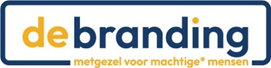 FORMULIER: Aanvraag stages  Proceseigenaar:Medewerker personeelsteam 4Onderwijsvorm en -niveau: Secundair onderwijs – ASO / TSO / BSO (omcirkel wat van toepassing is) Secundair onderwijs - Deeltijds werken - Deeltijds leren (BSO) Aanvullend secundair onderwijs – Specialisatiejaar – bijv.: zorgkunde, logistiek assistent, … Aanvullend secundair onderwijs – Se-n-Se – bijv.: opvoeder-begeleider, … Hoger onderwijs Graduaat- bijv.: orthopedagogische begeleiding, verpleegkunde, … Hoger onderwijs - Hogeschool - Professioneel Gerichte Bachelor (PBA) -  bijv.: orthopedagogie, maatschappelijk            werk, verpleegkunde … Hoger onderwijs - Hogeschool - Bachelor-na-Bachelor (BANABA) Hoger onderwijs - Universiteit - Academisch Gerichte Bachelor (ABA) Hoger onderwijs - Universiteit - Master Hoger onderwijs - Universiteit - Master-na-Master (MANAMA) Volwassenenonderwijs -  Secundair onderwijs (SVWO) - bijv.: Zorgkunde, Jeugd- en Gehandicaptenzorg Volwassenenonderwijs - Oriënterende vooropleiding voorafgaand aan opleiding in de sociale sector Andere, specifieer: PeriodeNaam van de 
stagegeverFunctie / Soort werk / Omschrijving takenNaam van de persoon in ‘de branding’ die je kent (en evt. de naam van het bedrijf of de leefgroep)Omschrijf jouw relatie met deze persoon 
(bijv. neef/nicht, nonkel, buur, mama van klasgenoot…)